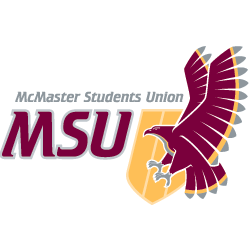 JOB DESCRIPTIONVolunteerPosition Title:Spark Team Leader (TL)Term of Office:May 1 – April 30Supervisor:Spark Remuneration:VolunteerHours of Work:4 – 5 hours per weekGeneral Scope of DutiesTeam Leaders are expected to lead Spark sessions on a weekly basis. Team Leaders will work in to facilitate discussion, group activities, and self-reflection, with the goal of guiding first-year students through their transition to university. Additionally, Team Leaders will facilitate Spark workshops and events . A suitable candidate exhibits passion for firstyear success. Spark sessions are scheduled for  hour per week, supplemented by a 1-hour mandatory weekly training session. Team Leaders are expected to engage informally with Spark students weeklyMajor Duties and ResponsibilitiesMajor Duties and ResponsibilitiesMajor Duties and ResponsibilitiesCategoryPercentSpecificsLeadership & Facilitation Function                                        80%Lead hour sessions with groups of 10-15 students on a weekly basisBe as available as possible to students outside of sessions, including responding to questions, socializing, and engaging in at least one informal one-on-one interaction with a Spark student each week Sensitively respond to student issues and concernsFacilitate Spark events and workshops Other                     20%Attend a 1hour training each week on upcoming week’s sessionProvide feedback on the service, sessions program, and eventsPromote events, workshops, and online resources provided by SparkAttend training and volunteer meetings as scheduledOther duties as assigned by the Spark Knowledge, Skills and AbilitiesStrong interpersonal and communication skillsStrong time management and organizational skills Excellent speaking, listening, and facilitation skillsSensitivity to persons from a wide range of backgroundsApproachable and accessible to student needs and concerns to recognize and respond to students who require assistance academically, socially, or mentally, and offer appropriate support and referralEffort & ResponsibilityTeam Leaders will occasionally be needed to help promote the service through social mediaWorkshops and events held throughout the year will require Team Leader supportMaintain confidentiality of all students Alleam eaders are expected to be a positive role model inside Spark sessions and beyond, maintaining professionalism with all members in the programWorking ConditionsRegularly working in an indoor space (classroom, resource room, etc.)May be expected to lead activities outdoors/off campus Expected to interact closely with groups of studentsTime demands may exceed stated hours of workTraining and ExperienceTraining will be provided by the Spark Previous leadership or mentorship experience is an asset, but not requiredEquipmentAny supplies required to lead sessions will be provided